    	ANNÉE UNIVERSITAIRE 2021-2022		DEMANDE DE BOURSE COMMUNALE D'ETUDES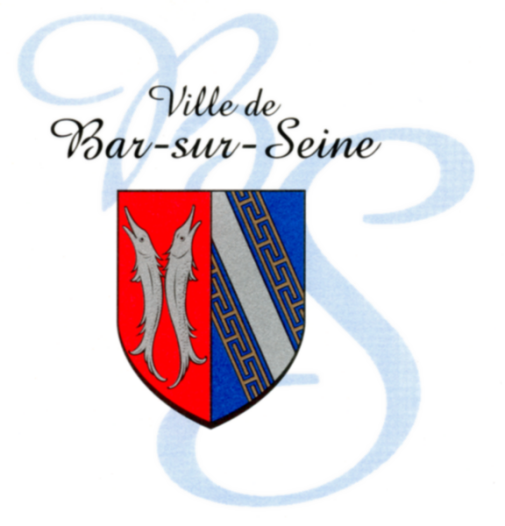 	A RENVOYER POUR LE  15 JANVIER 2022 AU PLUS TARD à Monsieur le M. le MairePrésident du Centre Communal d’Action Sociale132 Grande rue de la Résistance10110 BAR-SUR-SEINERENSEIGNEMENTS CONCERNANT L'ETUDIANT(E)Nom (en majuscules) :Prénom :Date de naissance :Téléphone portable :E-mail :(En communiquant mon e-mail et mon numéro de téléphone, j'autorise le CCAS  à se servir de ces supports)Adresse de l’étudiant :Nom et adresse de l’établissement fréquenté à la rentrée 2021-2022 : Niveau d'études fin juin 2021 : Quel diplôme préparez- vous ?Redoublement à la rentrée de 2021 : 				oui	□		non	□Changement d'orientation à la rentrée de 2021 : 		oui	□		non	□Est-ce une formation à temps plein ?				oui	□		non	□Est-ce une formation en alternance ?				oui	□		non	□Bénéficiez-vous d’une bourse ?Nationale				oui  	□	montant annuel :			non	□Régionale				oui 	□	montant annuel :			non	□Départementale			oui	□	montant annuel :			non	□Autre					oui	□	montant annuel :			non	□(Joindre pour chacune d’elles la notification d’attribution ou en cas de rejet précisez la raison)FRAIS D’ÉTUDES DU CANDIDAT BOURSIER Frais d'inscription (en cas de scolarité payante) (joindre justificatif) : 		 …………………….Frais de transport (urbain et interurbain) : 					 …………………….Frais de logement ou d'hébergement (loyer ou pension) : 			 …………………….Frais de restauration :								 ……………………. Dépenses d'achat de livres, fournitures, et matériel (sauf ordinateur) : 	   	 …………………….Joindre impérativement :Tous les justificatifs de dépenses de l’étudiantUn certificat de présence dans l’établissement au 01/12/2021Un RIBL’avis de situation déclarative 2021 sur les revenus 2020 du foyer fiscal auquel vous êtes rattaché.